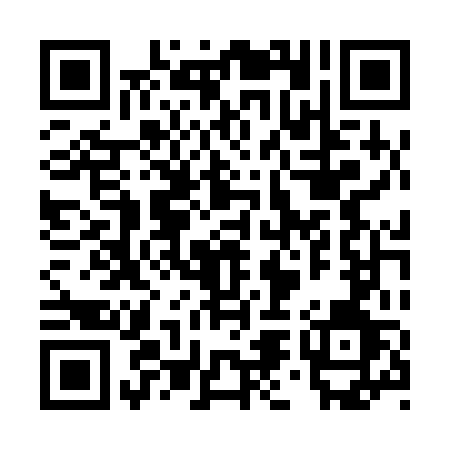 Prayer times for Nanling County, ChinaWed 1 May 2024 - Fri 31 May 2024High Latitude Method: Angle Based RulePrayer Calculation Method: Muslim World LeagueAsar Calculation Method: ShafiPrayer times provided by https://www.salahtimes.comDateDayFajrSunriseDhuhrAsrMaghribIsha1Wed3:545:2212:043:426:458:082Thu3:535:2212:043:426:468:093Fri3:525:2112:043:426:478:104Sat3:515:2012:033:426:488:115Sun3:505:1912:033:426:488:126Mon3:495:1812:033:426:498:137Tue3:485:1712:033:426:508:148Wed3:475:1612:033:426:508:159Thu3:465:1612:033:426:518:1610Fri3:455:1512:033:426:528:1711Sat3:435:1412:033:426:528:1712Sun3:425:1412:033:426:538:1813Mon3:425:1312:033:426:548:1914Tue3:415:1212:033:426:548:2015Wed3:405:1112:033:426:558:2116Thu3:395:1112:033:426:568:2217Fri3:385:1012:033:426:568:2318Sat3:375:1012:033:426:578:2419Sun3:365:0912:033:426:588:2520Mon3:355:0912:033:426:588:2621Tue3:355:0812:033:426:598:2722Wed3:345:0812:033:426:598:2723Thu3:335:0712:033:427:008:2824Fri3:325:0712:043:427:018:2925Sat3:325:0612:043:427:018:3026Sun3:315:0612:043:427:028:3127Mon3:315:0512:043:427:028:3228Tue3:305:0512:043:427:038:3229Wed3:295:0512:043:427:048:3330Thu3:295:0512:043:427:048:3431Fri3:285:0412:043:437:058:35